HOWDY PARTNERS, WELCOME TO ALAMEDA COUNTY 4-H 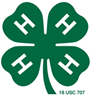 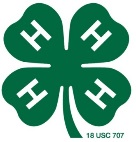 2016 SMALL ANIMAL FIELD DAY 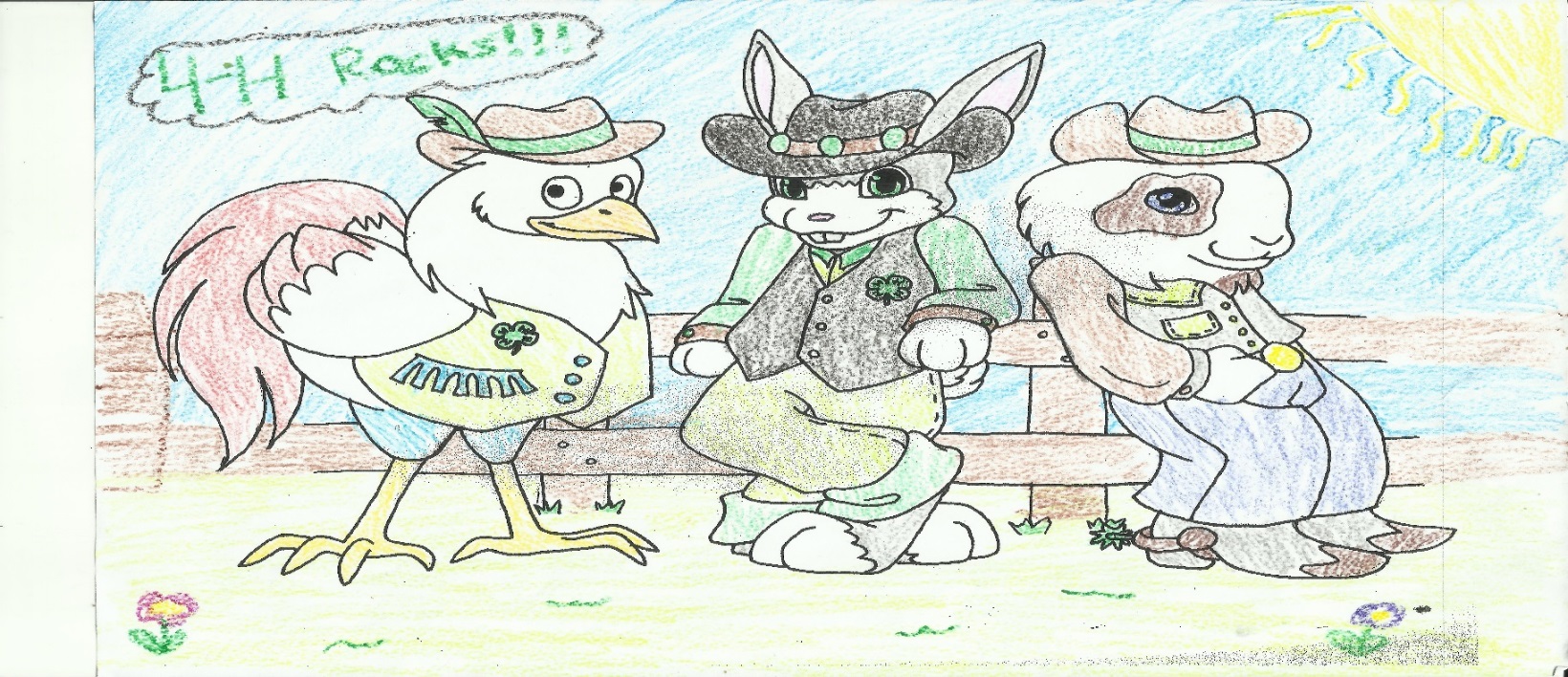 Theme is 4-H Wild West10 am to 3 pmSaturday, April 23, 2016Booth Set Up 9 amRowell Ranch Rodeo Picnic Grounds – 9725 Dublin Canyon Rd., Castro ValleyOPEN TO PUBLICPre - Register online http://4halameda.ucanr.eduChallenge yourself!!! Learn about Small Livestock and Pets!Mock Showmanship Clinics: Cavy, Poultry, Rabbit		Cavy and Poultry Knowledge TestsCavy, Poultry, Rabbit ID Contest	Cavy, Poultry, Rabbit Dress Up Contest 	Photo & Poster ContestSpecies Booth Contest (Venue supply tables, Clubs supply POP-UPS , this is your BOOTH)Presentations 		Dog Medalist Test 		Rabbit Medalist Test (TBD)Games			Door Prizes			Snack Booth (Palomares 4-H)